Phần đáp án câu trắc nghiệm: Tổng câu trắc nghiệm: 40.SỞ GD&ĐT ĐẮK LẮKTRƯỜNG THPT NGÔ GIA TỰ(Không kể thời gian phát đề) ĐÁP ÁN MÔN LỊCH SỬ – Khối lớp 10 Thời gian làm bài : 45 phút 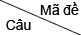 00100200300433[0.25] D[0.25] C[0.25] C[0.25] A34[0.25] C[0.25] C[0.25] B[0.25] D35[0.25] A[0.25] D[0.25] D[0.25] C36[0.25] B[0.25] D[0.25] D[0.25] B37[0.25] C[0.25] C[0.25] A[0.25] C38[0.25] D[0.25] A[0.25] B[0.25] A39[0.25] B[0.25] D[0.25] B[0.25] D40[0.25] D[0.25] B[0.25] D[0.25] C41[0.25] C[0.25] D[0.25] D[0.25] B42[0.25] C[0.25] B[0.25] A[0.25] C43[0.25] D[0.25] C[0.25] C[0.25] B44[0.25] A[0.25] A[0.25] C[0.25] A45[0.25] C[0.25] A[0.25] A[0.25] A46[0.25] B[0.25] B[0.25] B[0.25] D47[0.25] B[0.25] A[0.25] C[0.25] B48[0.25] A[0.25] B[0.25] B[0.25] D49[0.25] A[0.25] C[0.25] A[0.25] B50[0.25] C[0.25] D[0.25] A[0.25] A51[0.25] C[0.25] A[0.25] A[0.25] C52[0.25] A[0.25] D[0.25] D[0.25] D53[0.25] D[0.25] B[0.25] C[0.25] A54[0.25] A[0.25] A[0.25] D[0.25] A55[0.25] A[0.25] A[0.25] B[0.25] D56[0.25] B[0.25] B[0.25] B[0.25] A57[0.25] D[0.25] A[0.25] C[0.25] C58[0.25] D[0.25] C[0.25] A[0.25] A59[0.25] B[0.25] B[0.25] A[0.25] D60[0.25] D[0.25] B[0.25] A[0.25] C61[0.25] D[0.25] B[0.25] B[0.25] D62[0.25] C[0.25] C[0.25] A[0.25] B63[0.25] B[0.25] C[0.25] B[0.25] B64[0.25] C[0.25] B[0.25] A[0.25] D65[0.25] D[0.25] A[0.25] C[0.25] B66[0.25] D[0.25] B[0.25] A[0.25] D67[0.25] B[0.25] A[0.25] C[0.25] A68[0.25] B[0.25] B[0.25] B[0.25] A69[0.25] D[0.25] D[0.25] D[0.25] B70[0.25] D[0.25] D[0.25] A[0.25] D71[0.25] D[0.25] A[0.25] B[0.25] D72[0.25] B[0.25] A[0.25] D[0.25] B